Учреждение образования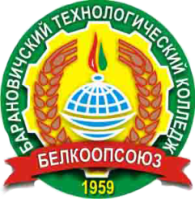 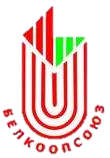 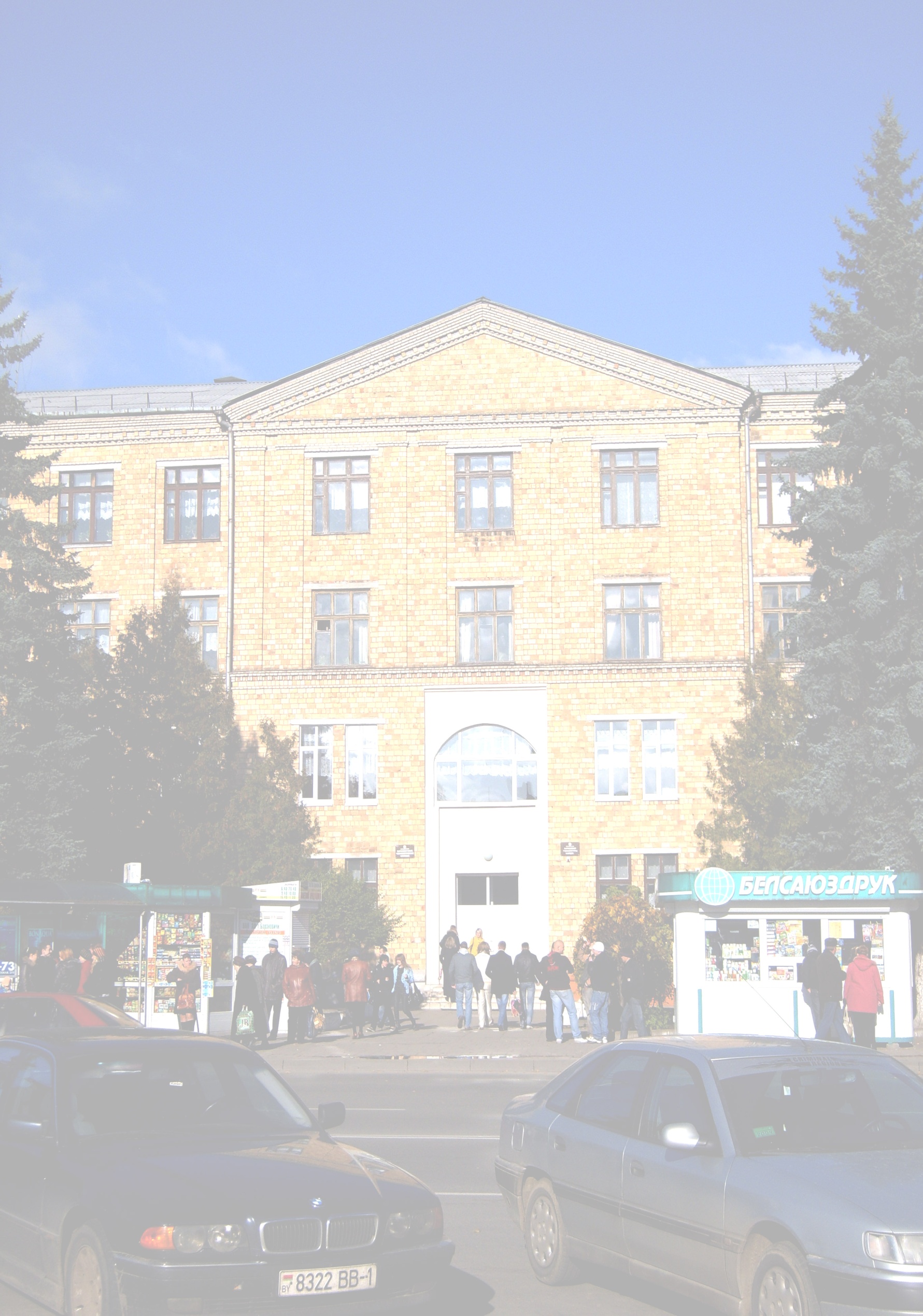 «Барановичский технологический колледж» Белкоопсоюза(лицензия Мин. обр. №02100/162 от 17.01.2014г)объявляет прием учащихся в 2020 годуУровень среднего специального образования Специальность, специализацияСрок обученияСрок обученияСпециальность, специализациядневноеотделениезаочноеотделение1. Специальность 2-91 01 01«Производство продукции и организация общественного питания» (по направлениям)     направление специальности 2-91 01 01-01 «Производство продукции и организация общественного питания» (производственная деятельность),                                     специализация  2-91 01 01-01 31 «Технология продукции национальной и мировой кухни»                                  Квалификация: техник-технологНа основе ОБО3 г. 6 мес.нет приема1. Специальность 2-91 01 01«Производство продукции и организация общественного питания» (по направлениям)     направление специальности 2-91 01 01-01 «Производство продукции и организация общественного питания» (производственная деятельность),                                     специализация  2-91 01 01-01 31 «Технология продукции национальной и мировой кухни»                                  Квалификация: техник-технологНа основе ОСО2 г. 6 мес. 3 г. 4 мес. 1. Специальность 2-91 01 01«Производство продукции и организация общественного питания» (по направлениям)     направление специальности 2-91 01 01-01 «Производство продукции и организация общественного питания» (производственная деятельность),                                     специализация  2-91 01 01-01 31 «Технология продукции национальной и мировой кухни»                                  Квалификация: техник-технологНа основе ПТОс общим средним образованиемнет приема2 г. 8 мес.2. Специальность 2-49 01 31«Технология пищевых производств»  специализация 2-49 01-31 01  «Технология хлебопекарного, макаронного и кондитерского производств»Квалификация: техник-технологНа основе ОБО3 г. 4 мес.нет приема2. Специальность 2-49 01 31«Технология пищевых производств»  специализация 2-49 01-31 01  «Технология хлебопекарного, макаронного и кондитерского производств»Квалификация: техник-технологНа основе ОСО2 г. 4 мес.2 г.10 мес.3. Специальность  2 - 40 01 01 «Программное обеспечение информационных технологий»,                                    специализация  2 - 40 01-01 33 «Компьютерная графика» Квалификация: техник-программист На основе ОБО3 г. 10 мес.нет приема4. Специальность 2-25 01 10«Коммерческая деятельность» (по направлениям) направление специальности 2-25 01 10-02 Коммерческая деятельность (товароведение), специализация    2-25 01 10-02  35 «Товароведение продовольственных и непродовольственных товаров»         Квалификация: товароведНа основе ОСО1 г. 10 мес.2 г. 7 мес.Прием документов на уровень среднего специального образования по дневной и заочной формам обучения с 20 июля по 14 августа, на основе ОСО с 20 июля по 16 августа.Уровень профессионально-технического образованияПрием документов на уровень среднего специального образования по дневной и заочной формам обучения с 20 июля по 14 августа, на основе ОСО с 20 июля по 16 августа.Уровень профессионально-технического образованияПрием документов на уровень среднего специального образования по дневной и заочной формам обучения с 20 июля по 14 августа, на основе ОСО с 20 июля по 16 августа.Уровень профессионально-технического образованияПрием документов на уровень среднего специального образования по дневной и заочной формам обучения с 20 июля по 14 августа, на основе ОСО с 20 июля по 16 августа.Уровень профессионально-технического образованияПрием  на дневное отделение уровня профессионально-технического образования осуществляется из числа лиц, имеющих общее среднее образованиеСпециальность «Общественное питание», квалификации: «Повар; Кондитер»срок обучения на основе общего среднего образования 1 год 5 месяцев;Специальность  «Общественное питание », квалификация  «Повар; Официант»срок обучения на основе общего среднего образования 1 год 5 месяца;Специальность  «Общественное питание », квалификация  «Повар»Специальность «Торговое дело», квалификация «Продавец», «Контролер-кассир (контролер)»срок обучения на основе общего среднего образования 1 год.Прием документов на уровень профессионально- технического  образования по дневной форме обучения с 15 июня по 20 августа.Прием  на дневное отделение уровня профессионально-технического образования осуществляется из числа лиц, имеющих общее среднее образованиеСпециальность «Общественное питание», квалификации: «Повар; Кондитер»срок обучения на основе общего среднего образования 1 год 5 месяцев;Специальность  «Общественное питание », квалификация  «Повар; Официант»срок обучения на основе общего среднего образования 1 год 5 месяца;Специальность  «Общественное питание », квалификация  «Повар»Специальность «Торговое дело», квалификация «Продавец», «Контролер-кассир (контролер)»срок обучения на основе общего среднего образования 1 год.Прием документов на уровень профессионально- технического  образования по дневной форме обучения с 15 июня по 20 августа.Прием  на дневное отделение уровня профессионально-технического образования осуществляется из числа лиц, имеющих общее среднее образованиеСпециальность «Общественное питание», квалификации: «Повар; Кондитер»срок обучения на основе общего среднего образования 1 год 5 месяцев;Специальность  «Общественное питание », квалификация  «Повар; Официант»срок обучения на основе общего среднего образования 1 год 5 месяца;Специальность  «Общественное питание », квалификация  «Повар»Специальность «Торговое дело», квалификация «Продавец», «Контролер-кассир (контролер)»срок обучения на основе общего среднего образования 1 год.Прием документов на уровень профессионально- технического  образования по дневной форме обучения с 15 июня по 20 августа.Прием  на дневное отделение уровня профессионально-технического образования осуществляется из числа лиц, имеющих общее среднее образованиеСпециальность «Общественное питание», квалификации: «Повар; Кондитер»срок обучения на основе общего среднего образования 1 год 5 месяцев;Специальность  «Общественное питание », квалификация  «Повар; Официант»срок обучения на основе общего среднего образования 1 год 5 месяца;Специальность  «Общественное питание », квалификация  «Повар»Специальность «Торговое дело», квалификация «Продавец», «Контролер-кассир (контролер)»срок обучения на основе общего среднего образования 1 год.Прием документов на уровень профессионально- технического  образования по дневной форме обучения с 15 июня по 20 августа.Зачисление в колледж производится без вступительных испытаний  по конкурсу среднего балла документа об образованииНа специальность: «Коммерческая деятельность» - по сертификатам ЦТ (дневная форма обучения)Обучение осуществляется за счет средств организаций потребительской кооперации и за счет средств физических лицВСЕМ ИНОГОРОДНИМ ПРЕДОСТАВЛЯЕТСЯ ОБЩЕЖИТИЕАдрес колледжа: 225409, Брестская обл., г. Барановичи, ул. Ленина, 5. Приемная комиссия: 8 (0163) 41-25-38 Контактные телефоны: 8 (0163) 41-25-68 (приемная), 8 (0163) 64-36-50  (дневное отделение), 8(163)41-25-28,             8(163) 41-24-69, 8 (0163) 41-25-25 Факс: 8 (0163) 41-25-68Сайт: www.bartс.by                     E-mail:btk@bks.byЗачисление в колледж производится без вступительных испытаний  по конкурсу среднего балла документа об образованииНа специальность: «Коммерческая деятельность» - по сертификатам ЦТ (дневная форма обучения)Обучение осуществляется за счет средств организаций потребительской кооперации и за счет средств физических лицВСЕМ ИНОГОРОДНИМ ПРЕДОСТАВЛЯЕТСЯ ОБЩЕЖИТИЕАдрес колледжа: 225409, Брестская обл., г. Барановичи, ул. Ленина, 5. Приемная комиссия: 8 (0163) 41-25-38 Контактные телефоны: 8 (0163) 41-25-68 (приемная), 8 (0163) 64-36-50  (дневное отделение), 8(163)41-25-28,             8(163) 41-24-69, 8 (0163) 41-25-25 Факс: 8 (0163) 41-25-68Сайт: www.bartс.by                     E-mail:btk@bks.byЗачисление в колледж производится без вступительных испытаний  по конкурсу среднего балла документа об образованииНа специальность: «Коммерческая деятельность» - по сертификатам ЦТ (дневная форма обучения)Обучение осуществляется за счет средств организаций потребительской кооперации и за счет средств физических лицВСЕМ ИНОГОРОДНИМ ПРЕДОСТАВЛЯЕТСЯ ОБЩЕЖИТИЕАдрес колледжа: 225409, Брестская обл., г. Барановичи, ул. Ленина, 5. Приемная комиссия: 8 (0163) 41-25-38 Контактные телефоны: 8 (0163) 41-25-68 (приемная), 8 (0163) 64-36-50  (дневное отделение), 8(163)41-25-28,             8(163) 41-24-69, 8 (0163) 41-25-25 Факс: 8 (0163) 41-25-68Сайт: www.bartс.by                     E-mail:btk@bks.byЗачисление в колледж производится без вступительных испытаний  по конкурсу среднего балла документа об образованииНа специальность: «Коммерческая деятельность» - по сертификатам ЦТ (дневная форма обучения)Обучение осуществляется за счет средств организаций потребительской кооперации и за счет средств физических лицВСЕМ ИНОГОРОДНИМ ПРЕДОСТАВЛЯЕТСЯ ОБЩЕЖИТИЕАдрес колледжа: 225409, Брестская обл., г. Барановичи, ул. Ленина, 5. Приемная комиссия: 8 (0163) 41-25-38 Контактные телефоны: 8 (0163) 41-25-68 (приемная), 8 (0163) 64-36-50  (дневное отделение), 8(163)41-25-28,             8(163) 41-24-69, 8 (0163) 41-25-25 Факс: 8 (0163) 41-25-68Сайт: www.bartс.by                     E-mail:btk@bks.by